Приложение № 4.Портреты и иллюстрации к уроку.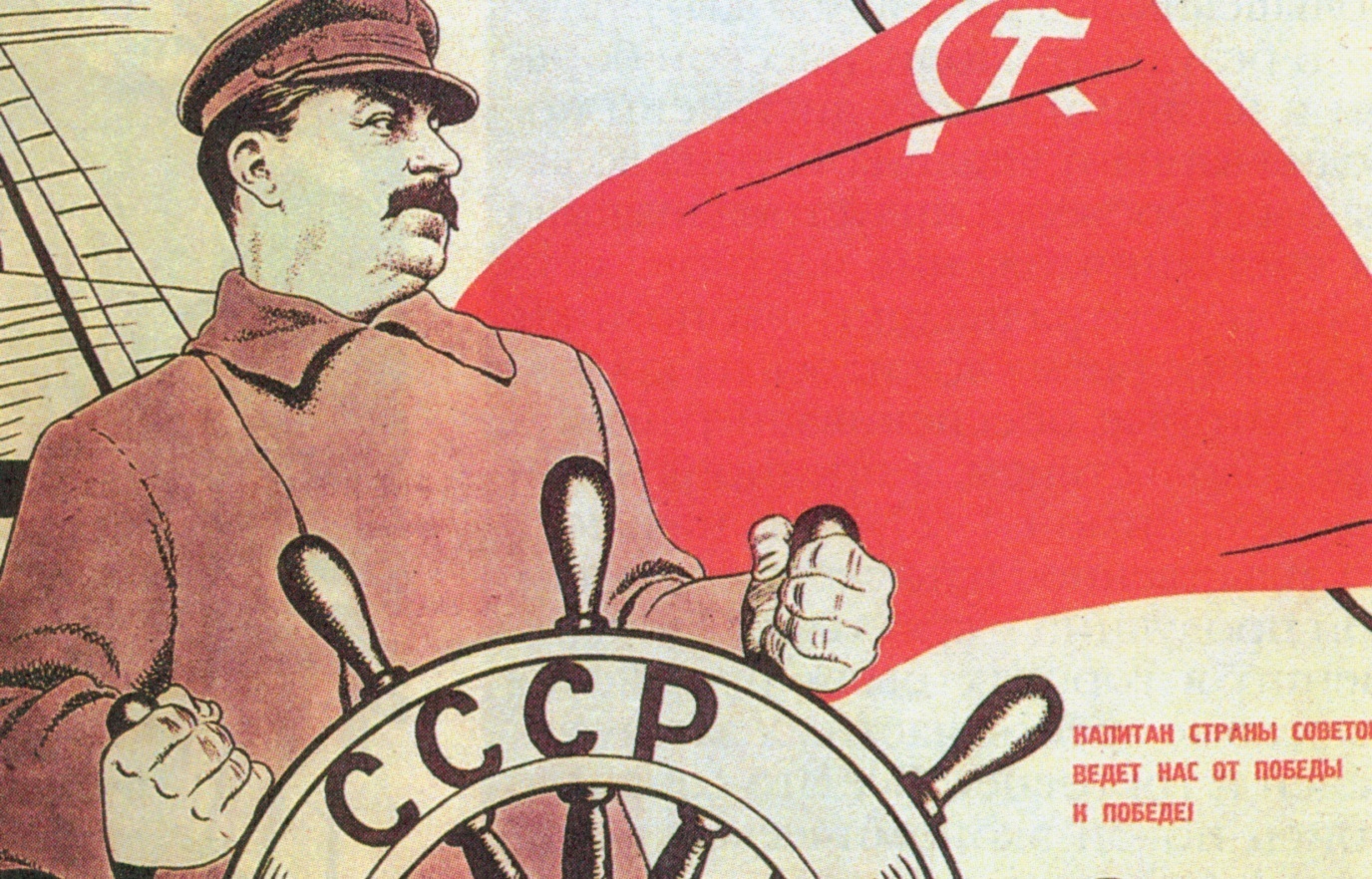 Б. Ефремов. “Сталин у штурвала СССР”, 1933г.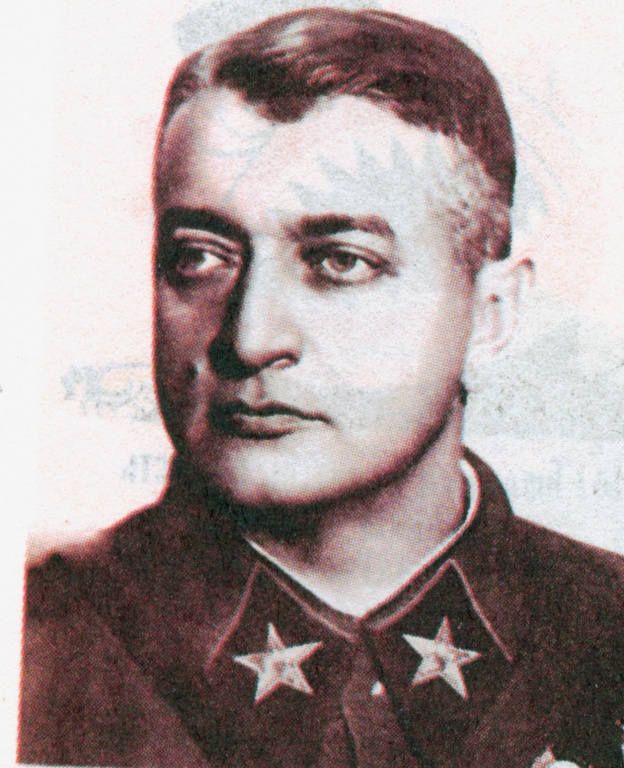 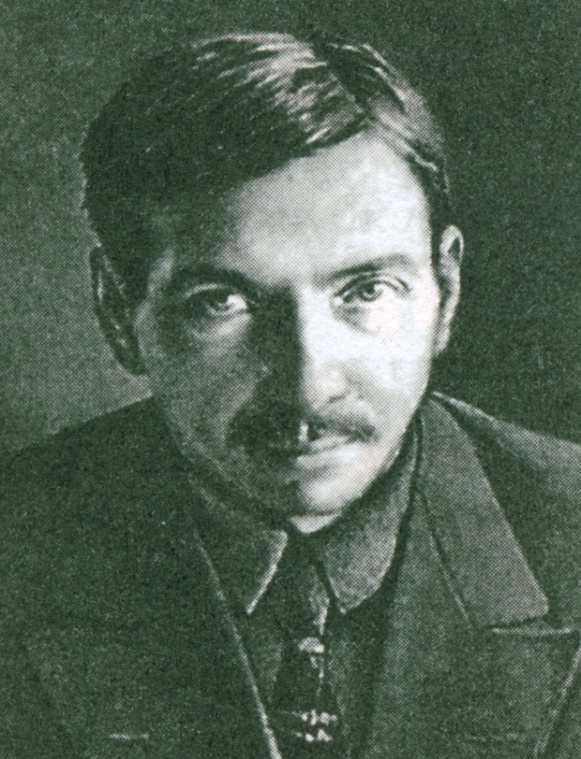                     М. Тухачевский                                                                            М. Томский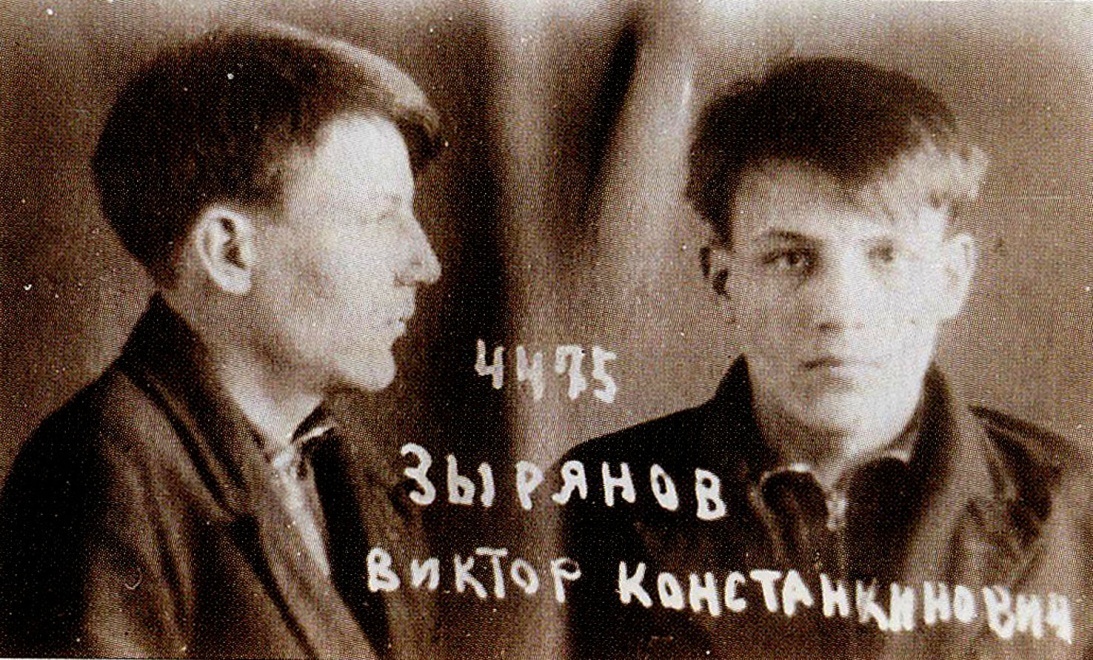 Зырянов В.К., 1937г.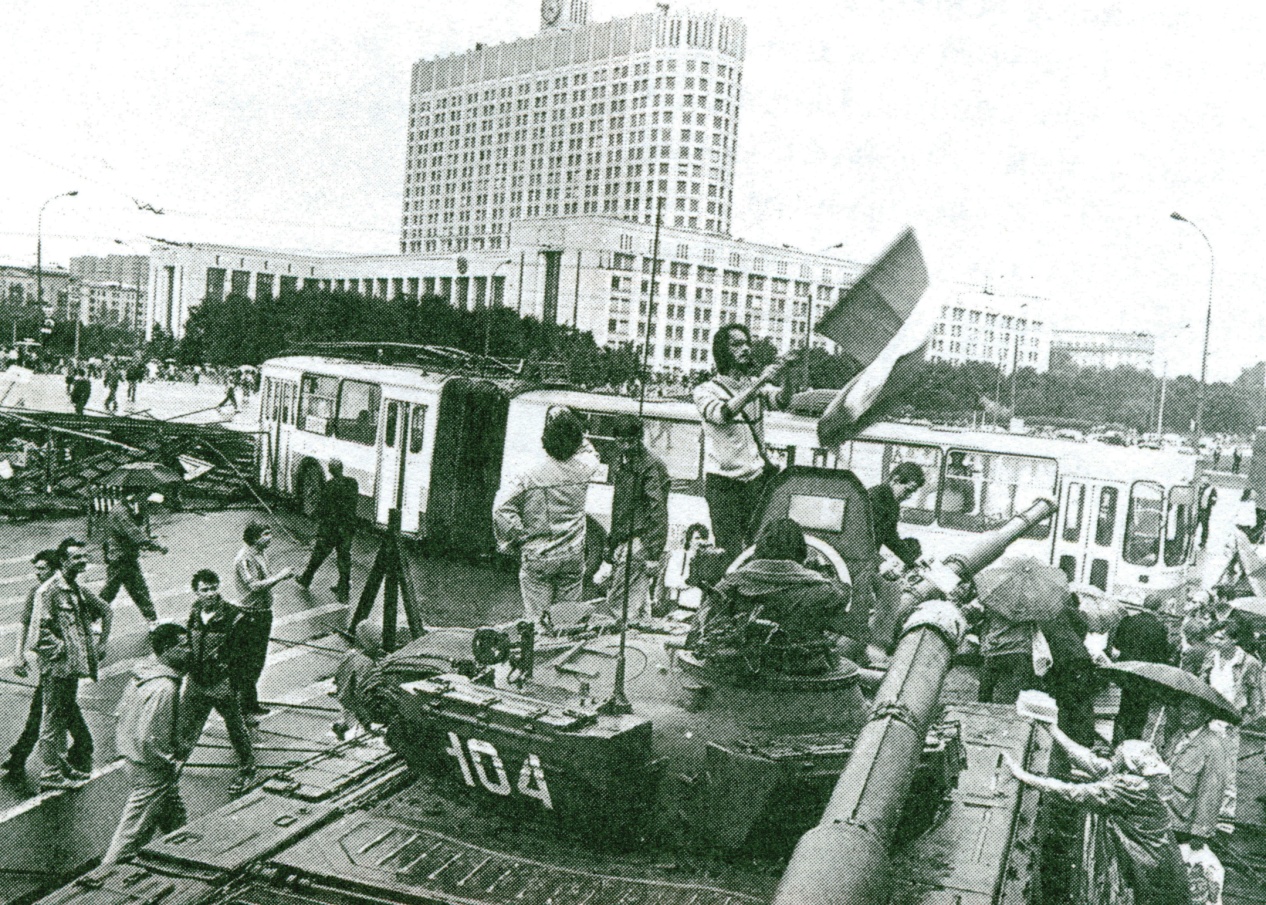 Защитники “Белого дома”, август 1991г.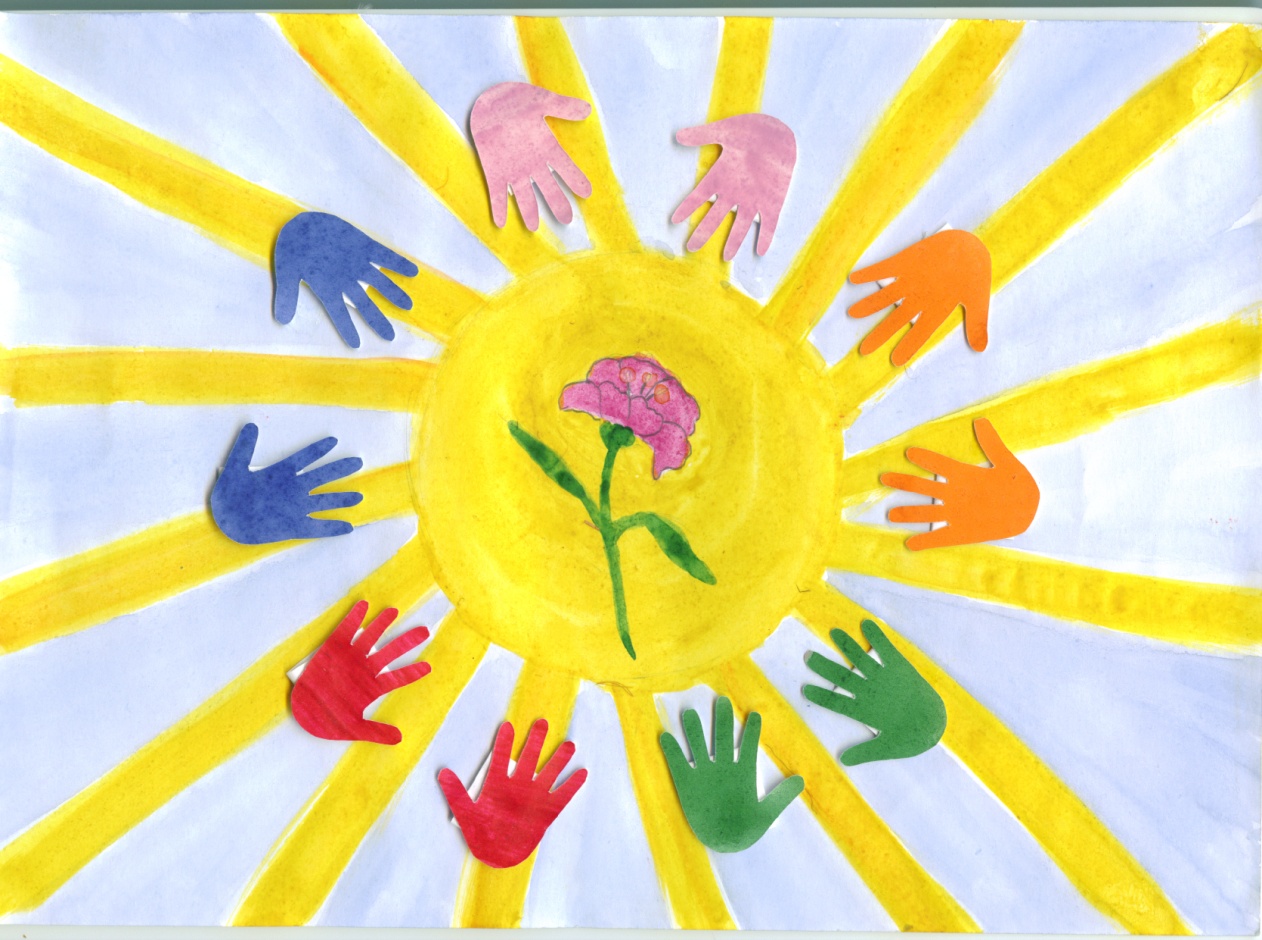 “Жизнь”. Полякова Яна, ученица 9 “Г”, МОУ гимназии № 9.Открытка на память об уроке.